### PARA TODOS ###A1) Qual seu nível máximo de escolaridade? Nesta pergunta é possível assinalar somente uma alternativa.A2) Anote seu sexo:Nesta pergunta é possível assinalar somente uma alternativa.A3) Qual a função que o(a) senhor(a) exerce neste telecentro? Nesta pergunta é possível assinalar somente uma alternativa.B3) Há quanto tempo o(a) senhor(a) trabalha nesse telecentro?(### LIMITAR CAMPO ANOS AO MÁXIMO DE 60 E EXIBIR MENSAGEM AO RESPONDENTE: Não é possível responder um valor acima de 60 anos. Por favor, revise sua resposta. ###)|___|___|Anos (Anote aqui apenas anos completos, e abaixo os meses)|___|___|MesesA5) Em que ano esse telecentro começou a funcionar? Anote o ano completo |___|___|___|___|A6) Nos últimos 12 meses, quantas pessoas, aproximadamente, trabalharam de forma remunerada no telecentro? Por favor, inclua os celetistas ou estatutários e estagiários. Não devem ser considerados terceirizados ou consultores. Anote a quantidade de pessoas|_____|_____|_____|_____| PESSOASA6A) Nos últimos 12 meses, quantas pessoas, aproximadamente, trabalharam voluntariamente no telecentro?Anote a quantidade de pessoas|_____|_____|_____|_____| PESSOAS### SE “NENHUMA” NA A6 E A6A, MOSTRAR CHAMADA ABAIXO PARA O(A) RESPONDENTE: O(A) senhor(a) confirma que nenhuma pessoa trabalha de forma remunerada ou voluntária neste telecentro. SIM -> SIGA O FLUXO DO QUESTIONÁRIONÃO -> EXIBA NOVAMENTE AS QUESTÕES A6 E A6A ###B1.3b) Para utilizar o computador com acesso à Internet neste telecentro, é necessário alguns dos itens abaixo? Nesta pergunta é possível assinalar sim para mais de um item.### APLICAR A B4a E B4b NA HORIZONTAL EM TELAS SEPARADAS ###B4a) Esse telecentro está aberto ao público em quais dias da semana?Nesta pergunta é possível assinalar sim para mais de um item.#### DEVE HAVER AO MENOS UM ITEM COM CÓD.1. CASO NÃO HAJA, EXIBIR MENSAGEM PARA O(A) RESPONDENTE: Esta questão deve possuir ao menos uma resposta SIM. ###### SOMENTE PARA CÓD. 1 NA B4A ###B4b) E em quais períodos abaixo o telecentro está aberto ao público (INSERIR DIA DA SEMANA EM B4a)?#### DEVE HAVER AO MENOS UM ITEM COM CÓD.1. CASO NÃO HAJA, EXIBIR MENSAGEM PARA O(A) RESPONDENTE: Nesta questão é necessário assinalar ao menos um período em que o telecentro fica aberto ao público. ###Nesta pergunta é possível assinalar sim para mais de um item.### PARA TODOS ###B6) Nos últimos três meses esse telecentro disponibilizou pelo menos uma pessoa, monitor, orientador ou agente de inclusão digital, para atender aos usuários?Nesta pergunta é possível assinalar somente uma alternativa.### SOMENTE PARA CÓD. 1 NA B6 ###B7) Essa pessoa, monitor, orientador ou agente de inclusão digital recebeu algum treinamento específico para exercer as atividades no telecentro? Nesta pergunta é possível assinalar somente uma alternativa.B7.A) E nos últimos 12 meses, essa pessoa, monitor, orientador ou agente de inclusão digital recebeu algum treinamento do governo federal?Nesta pergunta é possível assinalar somente uma alternativa.INFRAESTRUTURA, REDES E CONECTIVIDADE### PARA TODOS ###C1) Nos últimos 3 meses, este telecentro disponibilizou quantos computadores com acesso à Internet para os seus usuários? #### NÃO ACEITAR RESPOSTA = 0, EXIBIR MENSAGEM PARA O(A) RESPONDENTE: O(a) senhor(a) havia mencionado que o telecentro disponibilizou computador com acesso à Internet para os seus usuários. Por favor, assinale um valor maior que zero.  ###Anote a quantidade de computadores|___|___|___| ComputadoresC3A) O(a) senhor(a) conhece ou já ouviu falar do CRC – Centro de Recondicionamento de Computadores?Nesta pergunta é possível assinalar somente uma alternativa.C3) Das opções abaixo, a quem o(a) senhor(a) recorre quando algum dos computadores do telecentro apresenta problemas técnicos? #### DEVE HAVER AO MENOS UM ITEM UM ITEM COM CÓD. 1. CASO NÃO HAJA, EXIBIR MENSAGEM PARA O(A) RESPONDENTE: Nesta questão é necessário assinalar “Sim” em ao menos um dos itens. ###Nesta pergunta é possível assinalar sim para mais de um item.### PARA TODOS ###C3B) Das opções abaixo, a quem o(a) senhor(a) recorre quando a Internet do telecentro apresenta problemas técnicos? #### DEVE HAVER AO MENOS UM ITEM UM ITEM COM CÓD. 1. CASO NÃO HAJA, EXIBIR MENSAGEM PARA O(A) RESPONDENTE: Nesta questão é necessário assinalar “Sim” em ao menos um dos itens. ###Nesta pergunta é possível assinalar sim para mais de um item.C5) Nos últimos 12 meses, esse telecentro recebeu a visita de técnicos de informática para manutenção, atualização, reparo, conserto, ou assistência técnica para os computadores? Nesta pergunta é possível assinalar somente uma alternativa. C6) Os computadores deste telecentro foram cedidos por quais das seguintes instituições? #### DEVE HAVER AO MENOS UM ITEM COM CÓD. 1. CASO NÃO HAJA, EXIBIR MENSAGEM PARA O(A) RESPONDENTE: Nesta questão é necessário assinalar “Sim” em ao menos um dos itens. ###Nesta pergunta é possível assinalar sim para mais de um item.C7) Nos últimos 12 meses, quais tipos de conexão listados abaixo foram utilizados para disponibilizar Internet ao público neste telecentro?Nesta pergunta é possível assinalar sim para mais de um item.## FAZER C7A APENAS PARA QUEM RESPONDEU MAIS DE UM TIPO DE CONEXÃO NA C7 ##C7A) E qual destes é o principal tipo de conexão?Nesta pergunta é possível assinalar somente uma alternativa. ### TRAZER A LISTA DE TIPO DE CONEXÃO CITADAS NA C7 DISPONIBILIZANDO LISTA PARA RESPOSTA ÚNICA; ACRESCENTAR OPÇÃO “NÃO SEI” AO FINAL DA LISTA  ###C8) Em qual das faixas de velocidade abaixo está a faixa de velocidade máxima para download contratada da principal conexão à Internet disponibilizada neste telecentro nos últimos 12 meses? Nesta pergunta é possível assinalar somente uma alternativa.C8.1) Nos últimos 12 meses, a Internet que é utilizada pelo público neste telecentro teve quais das seguintes origens?#### DEVE HAVER AO MENOS UM ITEM COM CÓD. 1. CASO NÃO HAJA, EXIBIR MENSAGEM PARA O RESPONDENTE: Nesta questão é necessário assinalar “Sim” em ao menos um dos itens. ###Nesta pergunta é possível assinalar sim para mais de um item.C10) Os computadores desse telecentro possuem algum software ou periférico para uso de pessoas com alguns dos tipos de deficiência abaixo?Nesta pergunta é possível assinalar sim para mais de um item.C11) Em relação ao espaço do telecentro, como o(a) senhor(a) avalia cada um dos itens abaixo? Por favor, responda cada item utilizando a escala abaixo. Nesta pergunta é possível assinalar somente uma alternativa por item.SISTEMAS E APLICAÇÕES D1) Nos últimos 12 meses, esse telecentro utilizou algum sistema operacional de código aberto, como, por exemplo, o Linux?Nesta pergunta é possível assinalar somente uma alternativa.D2) Nos últimos 12 meses, quais dos tipos de software listados abaixo foram disponibilizados nos computadores do telecentro para uso do público?Nesta pergunta é possível assinalar sim para mais de um item.SERVIÇOS E ATIVIDADES OFERECIDOS E1A) Neste telecentro, é cobrado do usuário o uso do computador com acesso à Internet? Nesta pergunta é possível assinalar somente uma alternativa.E1) Este telecentro oferece aos usuários (### TRAZER ITENS DA E1 ###)?Nesta pergunta é possível assinalar somente uma alternativa.###  TRAZER PARA E2 SOMENTE OS ITENS COM CÓD. 1 NA E1###E2) E este serviço é cobrado do usuário?Nesta pergunta é possível assinalar somente uma alternativa.E3) Desses serviços que são oferecidos neste telecentro, qual é o mais utilizado? Nesta pergunta é possível assinalar somente uma alternativa.###  TRAZER OS ITENS CITADOS NA E1. CASO TENHA ASSINADO APENAS UM ITEM NA E1, IMPUTAR A RESPOSTA DADA NA E3 E PULAR PARA E4 ###### SOMENTE PARA QUEM RESPONDEU SIM (CÓD.1) NA B6 ###E4) O monitor, orientador ou agente de inclusão digital auxilia os usuários no acesso a serviços de governo (como consultar CPF, imposto de renda, pagar impostos) pela Internet?Nesta pergunta é possível assinalar somente uma alternativa.MODELOS DE FUNCIONAMENTO E PÚBLICOS ATENDIDOSF1.1) Este telecentro faz algum tipo de cadastro de usuários de Internet ou usuário dos serviços do telecentro?Nesta pergunta é possível assinalar somente uma alternativa.F1.2) Este telecentro faz controle de login de usuário?Nesta pergunta é possível assinalar somente uma alternativa.F1.3) Este telecentro bloqueia o acesso do usuário a algum tipo de conteúdo?Nesta pergunta é possível assinalar somente uma alternativa.F1.4) Este telecentro permite que o usuário instale e desinstale programas no computador do telecentro?Nesta pergunta é possível assinalar somente uma alternativa.F1.5) Este telecentro limita para o usuário o tempo de utilização da Internet?Nesta pergunta é possível assinalar somente uma alternativa.### SOMENTE PARA CÓD. 1 NA F1 .5 ###F6A) Qual o tempo limite de utilização da Internet por dia para cada usuário?### NÃO ACEITAR MAIS DO QUE 24 HORAS NA CAMPO DE HORAS E 59 NO CAMPO DE MINUTOS ###|___|___| Horas (Anote aqui apenas horas completas e abaixo os minutos)|___|___| Minutos### PARA TODO S###F7) Para cada uma das frases abaixo, assinale se o(a) senhor(a) concorda, não concorda nem discorda ou discorda de cada uma delas.Nesta pergunta é possível assinalar somente uma alternativa por item.ARRANJO INSTITUCIONALAgora, mudando de assunto...G1A) Por favor, assinale abaixo a alternativa que indica quem administra esse telecentro. Nesta pergunta é possível assinalar somente uma alternativa.### SOMENTE PARA QUEM RESPONDEU CÓD. 4 NA G1A ###G1B) Então qual das seguintes opções abaixo corresponde à principal instituição que administra esse telecentro?Nesta pergunta é possível assinalar somente uma alternativa.### SOMENTE PARA CÓDS. 1, 2 OU 3 NA G1A ###G2) O/A (TRAZER RESPOSTA DA G1A OU DA G1B) apoia o Telecentro em relação a alguns dos itens abaixo?Nesta pergunta é possível assinalar sim para mais de um item.### PARA TODOS ###G3) Considerando as opções abaixo, em que espaço este telecentro está instalado?Nesta pergunta é possível assinalar somente uma alternativa.G1) Há alguma outra instituição que oferece qualquer tipo de apoio a esse telecentro?Nesta pergunta é possível assinalar somente uma alternativa.G2a) Das opções abaixo, qual(is) é(são) a(s) outra(s) instituição(ões) que oferece(m) apoio a esse Telecentro?### DEVE HAVER AO MENOS UM ITEM COM CÓD.1. CASO NÃO HAJA, EXIBIR MENSAGEM PARA O(A) RESPONDENTE: Nesta questão é necessário assinalar “Sim” em ao menos um dos itens. ###Nesta pergunta é possível assinalar sim para mais de um item.### NÃO EXIBIR A OPÇÃO DE RESPOSTA CASO SEJA IGUAL A RESPOSTA DA G1A ###G2b) Essa(s) outra(s) instituição(ões) apoia(m) o telecentro em relação a algum dos itens abaixo? Nesta pergunta é possível assinalar sim para mais de um item.### PARA TODOS ###G4) Este telecentro recebe recursos financeiros de algumas das formas abaixo? Nesta pergunta é possível assinalar sim para mais de um item.G5) A população local participa de alguma forma das decisões sobre funcionamento, atendimento ou serviços prestados nesse telecentro?Nesta pergunta é possível assinalar somente uma alternativa.G6.1) Esse telecentro participa da Rede Nacional de Formação?Nesta pergunta é possível assinalar somente uma alternativa.G6.2) Esse telecentro participa do PNAID - Programa Nacional de Formação de Agente de Inclusão Digital?Nesta pergunta é possível assinalar somente uma alternativa.G6.3) Esse telecentro participa do Centro de Recondicionamento de Computadores – CRC?Nesta pergunta é possível assinalar somente uma alternativa.G7) Sobre os motivos para a implantação desse telecentro nessa comunidade, para cada frase abaixo, por favor assinale se o(a) sr(a) concorda, não concorda nem discorda, ou discorda com cada uma delas.Nesta pergunta é possível assinalar somente uma alternativa por item.Para finalizar...G8) Esse telecentro faz algum tipo de divulgação sobre os serviços que oferece?Nesta pergunta é possível assinalar somente uma alternativa.G8a) Nos últimos 12 meses, os serviços que este telecentro oferece foram divulgados por algumas das formas abaixo?Nesta pergunta é possível assinalar sim para mais de um item.Para finalizar, por favor, preencha os dados abaixo, para nosso controle de qualidade da pesquisa. Ressaltamos que esta entrevista respeita os protocolos internacionais de ética na realização de pesquisas e que as informações fornecidas são sigilosas, sendo garantida a total confidencialidade dos dados coletados.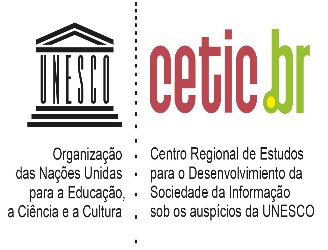 TIC CENTROS PÚBLICOS DE ACESSO 2019
PESQUISA SOBRE CENTROS PÚBLICOS DE ACESSO À INTERNET NO BRASILTIC CENTROS PÚBLICOS DE ACESSO 2019
PESQUISA SOBRE CENTROS PÚBLICOS DE ACESSO À INTERNET NO BRASILTIC CENTROS PÚBLICOS DE ACESSO 2019
PESQUISA SOBRE CENTROS PÚBLICOS DE ACESSO À INTERNET NO BRASILINÍCIO:_____:_____TÉRMINO:_____:_____NÚMERO DO QUESTIONÁRIO:|____|____|____|____|1Analfabeto2Sei ler e escrever, mas não cursei escola3Até pré-escola incompleto4Pré-escola completo5Primário incompleto (1ª a 3ª série)/Fundamental I incompleto (1º ao 4º ano)6Primário completo (4ª série)/Fundamental I completo (5º ano)7Ginásio incompleto (5ª a 7ª série)/Fundamental II incompleto (6º ao 8º ano)8Ginásio completo (8ª série)/Fundamental II completo (9º ano)9Colegial/Ensino Médio incompleto (1º a 2º ano)10Colegial/Ensino Médio completo (3º ano)11Ensino Superior incompleto12Ensino Superior completo 13Pós-graduação (Mestrado e/ou Doutorado)98Prefiro não responder 1Masculino2Feminino1Diretor(a)2Consultor(a)3Supervisor(a) 4Chefe5Coordenador(a) 6Gerente 7Gestor(a) 8Sou o(a) principal responsável da instituição, mas não possuo cargo determinado9Monitor(a)10Agente de Inclusão Digital11Técnico(a)97Outra. Anote a função abaixo: ________________________________________________________98Não sei988Não seiPERFIL DAS INSTITUIÇÕES9998Não sei0000Nenhuma 9998Não sei0000Nenhuma 9998Não seiINFORMAÇÕES ADICIONAIS ## RODIZIAR ITENS DE RESPOSTA ##SimNãoNão sei1Fazer cadastro1282Ter uma idade mínima1283Fazer parte da instituição que administra o telecentro, como alunos da escola, beneficiários de ONGs, etc.1284Morar no mesmo bairro ou comunidade onde está localizado o telecentro128Dias da semanaB4a) AbertoB4a) AbertoB4a) AbertoB4b) PeríodoB4b) PeríodoB4b) PeríodoB4b) PeríodoB4b) PeríodoB4b) PeríodoB4b) PeríodoB4b) PeríodoB4b) PeríodoDias da semanaB4a) AbertoB4a) AbertoB4a) AbertoManhãManhãManhãTardeTardeTardeNoiteNoiteNoiteDias da semanaSimNãoNão seiSimNãoNão seiSimNãoNão seiSimNãoNão seiDe segunda a sexta128128128128Aos sábados128128128128Aos domingos1281281281281Sim### FAÇA B7 ###2Não### PULE PARA C1 ###8Não sei### PULE PARA C1 ###1Sim2Não8Não sei1Sim2Não8Não sei988Não sei1Sim2Não8Não sei## RODIZIAR ITENS #### OPÇÃO OUTROS FIXA NO FINAL ##SimNãoNão sei1Ao Ministério da Ciência, Tecnologia, Inovações e Comunicações 1282A assistência técnica da instituição que administra o telecentro1283Ao Centro de Recondicionamento de Computadores - CRC1284A garantia de assistência técnica dos computadores1285 A assistência técnica particular1286Foi consertado no próprio telecentro1287Foi adotada outra solução. Anote qual: _________________________________________1288Nunca tivemos problemas técnicos com o computador 12###9Não recorremos a ninguém12##### RODIZIAR ITENS #### OPÇÃO OUTROS FIXA NO FINAL ##SimNãoNão sei1Ao Ministério da Ciência, Tecnologia, Inovações e Comunicações 1282À assistência técnica da instituição que administra o telecentro1283Ao provedor de Internet1284À assistência técnica particular1285 Foi consertada no próprio telecentro1286Foi adotada outra solução. Anote qual: _________________________________________1287Nunca tivemos problemas técnicos com a Internet12###8Não recorremos a ninguém12###1Sim2Não8Não sei SimNãoNão sei1Pelo Governo Federal1282Pelo Governo Estadual1283Pelo Governo Municipal1284Por organizações parceiras como ONGs, fundações, associações, igrejas1285Por uma empresa privada ou indústria1286Pela comunidade1287Por outra organização. Anote por qual: ______128TIPOTIPOSimNãoNão sei1Conexão via cabo1282Conexão via fibra ótica1283Conexão via sinal de rádio1284Conexão via sinal de satélite1285Conexão móvel via modem ou chip 3G ou 4G1286Conexão DSL, via linha telefônica, que não deixa a linha ocupada durante o uso1287Conexão discada, que deixa a linha de telefone ocupada durante o uso1281Até 256 Kbps2Acima de 256 Kbps a 1 Mega3Acima de 1 Mega a 5 Megas4Acima de 5 Megas a 10 Megas5Acima de 10 Megas a 50 Megas6Acima de 50 Megas98Não seiSimNãoNão sei1Foi disponibilizada pelo governo municipal1282Foi disponibilizada pelo governo estadual1283Foi disponibilizada pelo governo federal1284Foi contratada pela instituição que administra o telecentro1285Foi contratada diretamente pelo próprio telecentro1286Outra origem. Qual? _____________________________128SimNãoNão sei1Com deficiência visual1282Com deficiência auditiva1283Com deficiência física ou motora128## RODIZIAR ITENS #### RODIZIAR ITENS ##ÓtimoBomRegular RuimPéssimoNão sabe1Instalação elétrica5432182Mobiliário5432183Computadores5432184Software5432185Conexão à Internet5432181Sim2Não8Não sei SimNãoNão sei1De editor de texto, como Writer ou Word1282De planilha eletrônica, como Calc ou Excel1283De apresentações, como Impress, ou PowerPoint1284De banco de dados, como Access, ou MySQL1285De música e vídeos, como VMPlayer, Real Player, Windows Media Player, ou Winamp1286De edição de imagens, como GIMP, Photoshop, Corel, ou AutoCAD1287De jogos1288De programação, como Visual Basic, Delphi, PHP, Java, ou C++1289Algum outro tipo de software. Anote qual:____________1281Sim2Não8Não seiE1. OferecidosE1. OferecidosE1. OferecidosE2. CobradoE2. CobradoE2. Cobrado## RODIZIAR ITENS, COM OUTRO FIXO NO FINAL #### RODIZIAR ITENS, COM OUTRO FIXO NO FINAL ##SimNãoNão seiSimNãoNão sei1Cursos de capacitação profissional 1281282Cursos para uso de computador1281283Cursos para uso da Internet 1281284Auxílio para obter serviços de governo pela Internet, como consultar CPF, imposto de renda, pagar impostos1281285Acesso à Internet através de conexão WiFi 1281286Utilização de CDs, DVDs, ou pendrives 1281287Gravação em CD ou DVD 1281288Impressão 1281289Acesso a jogos de computador 12812810Ligações usando voz por IP (VOIP)12812811Digitação de currículos ou outros documentos 12812812Xerox ou digitalização de documentos12812813Pesquisa escolar 12812814Algum outro serviço, qual? _________1281281Sim2Não8Não sei1Sim2Não8Não sei1Sim2Não8Não sei1Sim2Não8Não sei1Sim2Não8Não sei1Sim2Não8Não sei988Não sei### RODIZIAR ITENS ###### RODIZIAR ITENS ###ConcordaNão concorda nem discordaDiscordaNão Sei1As pessoas dessa comunidade sabem que esse telecentro existe12382As pessoas dessa comunidade sabem onde fica esse telecentro12383As pessoas dessa comunidade sabem das atividades oferecidas pelo telecentro12384Quem passa na rua consegue ver que aqui tem um telecentro12385Qualquer um que precisar pode usar esse telecentro12381Governo municipal### PULE PARA G2 ###2Governo estadual### PULE PARA G2 ###3Governo federal### PULE PARA G2 ###4Esse telecentro não é administrado pelo governo### FAÇA G1B ###8Não sei### PULE PARA G3 ###1Escola### FAÇA G2 ###2Biblioteca### FAÇA G2 ###3Universidade### FAÇA G2 ###4ONG### FAÇA G2 ###5Associação comunitária ou entidade assistencial### FAÇA G2 ###6Instituição de saúde### FAÇA G2 ###7Igreja ou outra instituição religiosa### FAÇA G2 ###8Centro de atendimento a idosos### FAÇA G2 ###9Sindicato### FAÇA G2 ###10Empresa### FAÇA G2 ###11Outra instituição. Anote qual:        _________________### FAÇA G2 ###88Não sei### PULE PARA G3 ##### RODIZIAR ITENS, COM OUTRO FIXO NO FINAL ##SimNãoNão sei1Ao imóvel onde este telecentro está instalado1282Aos computadores1283Aos periféricos e acessórios1284Ao acesso à Internet1285Ao mobiliário1286À assistência técnica1287Ao monitor, orientador ou agente de inclusão digital1288Ao software1289Aos serviços oferecidos no telecentro12810Aos recursos financeiros12811Algum outro apoio? Qual?___________________1281Escola2Prefeitura3Biblioteca4Universidade5ONG6Associação comunitária ou entidade assistencial7Instituição de saúde8Igreja ou outra instituição religiosa9Centro de atendimento a idosos10Sindicato11Empresa12Centro Cultural13Em outro lugar. Anote qual:       _________________1Sim ### FAÇA G2A ###2Não ### PULE PARA G4 ###8Não sei### PULE PARA G4 ###SimNãoNão sei1Governo federal1282Governo estadual1283Governo municipal1284Organizações parceiras como ONGs, fundações, associações, igrejas1285Empresa privada ou indústria1286Comunidade na qual o telecentro está inserido1287Outra instituição. Anote qual:______________128## RODIZIAR ITENS, OUTRO FIXO NO FINAL ##SimNãoNão sei1Imóvel onde este telecentro está instalado1282Computadores1283Periféricos e acessórios1284Acesso à Internet1285Mobiliário1286Assistência técnica1287Monitor ou orientador1288Software1289Serviços12810Recursos financeiros12811Outros. Qual?____________________________128SimNãoNão sei1Através de doações1282Por meio de parcerias 1283Pela venda de produtos1284Pela venda de serviços1285Da instituição que administra o telecentro1286Por outra fonte, qual? ______________1281Sim 2Não 8Não sei1Sim 2Não 8Não sei1Sim 2Não 8Não sei1Sim 2Não 8Não sei## RODIZIAR ITENS #### RODIZIAR ITENS ##ConcordaNão concorda nem discordaDiscordaNão Sei1Esse telecentro surgiu de uma demanda da comunidade12382A criação desse telecentro teve o envolvimento da comunidade12383Foi o governo municipal que trouxe esse telecentro pra cá12384Foi a Instituição que administra o telecentro que escolheu implantá-lo aqui12385Aqui já existia um telecentro antes de o governo trazer benefícios12386Essa comunidade precisa de um telecentro12387A localização desse telecentro é adequada12388Esse telecentro é importante para a sua comunidade123810A existência desse telecentro e dos serviços que disponibiliza faz diferença na vida das pessoas que o frequentam12381Sim### FAÇA G8a ###2Não ### PULE PARA TELA DADOS DE IDENTIFICAÇÃO ###8Não sei### PULE PARA TELA DADOS DE IDENTIFICAÇÃO ##### RODIZIAR ITENS #### RODIZIAR ITENS ##SimNãoNão sei1Por e-mail1282Nas redes sociais, como Facebook, Instagram, Youtube1283Em sites da Internet1284Em anúncios na TV, rádio, mobiliário urbano, etc.1285Em anúncio em jornais ou revistas1286Por SMS/Mensagem de texto via celular1287Por mala direta/correspondências1288Por telefone/telemarketing1289Em materiais impressos (como panfletos ou cartazes)12810Em reuniões, eventos, encontros de grupos12811Com carro de som12812Por WhatsApp ou Telegram128Dados de identificaçãoNOME DO TELECENTRO: NOME DO TELECENTRO: NOME: DDD:TELEFONE:CELULAR:E-MAIL: